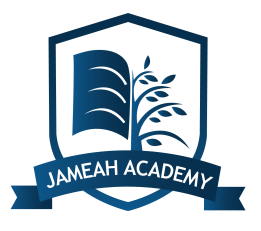 JAMEAH ACADEMYStriving for Spiritual & Academic ExcellenceJOB APPLICATION FORMJameah Boys Academy33 Wood Hill, Leicester LE5 3SQjameah.boys@jgacademy.co.uk(0116) 292 7746Jameah Girls Academy49 Rolleston Street, Leicester LE5 3SDoffice@jgacademy.co.uk(0116) 262 7745NOTESNOTES1.Please use black ink and write clearly in block capitals.2.If completing electronically, please use the spaces provided to complete the form.3.Incomplete forms will not be accepted and will be returned. Forms not resubmitted by the deadline date will not be consideredSection 1APPLICATION DETAILSDate of Application:Post Applied For:Job Reference No (if applicable):Where Did You See This Post Advertised:Job Location:Boys Academy Girls Academy Section 2PERSONAL DETAILSForename(s):Middle Name:Surname or Family Name:Home Address:City:Post Code:Home Telephone No:Daytime / Work Telephone No:Mobile No:Email Address:National Insurance No:Date of Birth:This position is not available for a job shareSection 3RECENT EMPLOYMENTMOST RECENT POSTPost Held:Department Or Section:Main Duties:Main Duties:Main Duties:Main Duties:Date Appointed:Date Left:Reason For Leaving (if applicable):Employer’s Name:Employer’s Full Address:Employer’s Full Address:Employer’s Full Address:Employer’s Telephone No:Current Salary:Notice Required To Present Employer:When Can You Start Work:Can We Contact You At Work?Yes No Section 4EMPLOYMENT HISTORYPlease provide your employment history, with most recent employment first. Enter details of all your work experience Including periods of non-employment, unpaid voluntary work and study.Employer’s Name:Employer’s Full Address:Employer’s Full Address:Employer’s Full Address:Date of Employment:To:From:Reason For Leaving:Department Or Section:Main Duties:Main Duties:Main Duties:Main Duties:Salary / Grade (if known):Employer’s Name:Employer’s Full Address:Employer’s Full Address:Employer’s Full Address:Date of Employment:From:To:Reason For Leaving:Department Or Section:Main Duties:Main Duties:Main Duties:Main Duties:Salary / Grade (if known):Employer’s Name:Employer’s Full Address:Employer’s Full Address:Employer’s Full Address:Date of Employment:From:To:Reason For Leaving:Department Or Section:Main Duties:Main Duties:Main Duties:Main Duties:Salary / Grade (if known):Employer’s Name:Employer’s Full Address:Employer’s Full Address:Employer’s Full Address:Date of Employment:From:To:Reason For Leaving:Department Or Section:Main Duties:Main Duties:Main Duties:Main Duties:Salary / Grade (if known):Employer’s Name:Employer’s Full Address:Employer’s Full Address:Employer’s Full Address:Date of Employment:From:To:Reason For Leaving:Department Or Section:Main Duties:Main Duties:Main Duties:Main Duties:Salary / Grade (if known):Employer’s Name:Employer’s Full Address:Employer’s Full Address:Employer’s Full Address:Date of Employment:From:To:Reason For Leaving:Department Or Section:Main Duties:Main Duties:Main Duties:Main Duties:Salary / Grade (if known):Employer’s Name:Employer’s Full Address:Employer’s Full Address:Employer’s Full Address:Date of Employment:From:To:Reason For Leaving:Department Or Section:Main Duties:Main Duties:Main Duties:Main Duties:Salary / Grade (if known):Section 5TEACHING QUALIFICATIONS(gained or undertaking)Name of QualificationSubject:Grade / ClassAchievedDate Awarded (mm/yy)Institute AttendedAwarding BodyTeacher Reference Number:Do You Have QTS, Including Skills If Qualified Post 2004:Yes No Do You Have QTS, Including Skills If Qualified Post 2004:Yes No Section 5QUALIFICATIONS (gained or undertaking)GCSEs (or equivalent)Subject:Grade AchievedDate Awarded (mm/yy)School / Institute AttendedAwarding BodySection 5QUALIFICATIONS (gained or undertaking)A / AS Levels (or equivalent)Subject:Grade AchievedDate Awarded (mm/yy)College / Institute AttendedAwarding BodySection 5QUALIFICATIONS (gained or undertaking)Other QualificationsName of QualificationSubject:Grade / ClassAchievedDate Awarded (mm/yy)Institute AttendedAwarding BodySection 6COURSES & TRAINING (gained or undertaking)Relevant To This Job ApplicationCourse / TrainingDate:Level:Organising BodySection 7REFERENCESPlease provide details of people who may be contacted to provide a reference. This must include your present or most recent employee. If you have been in a teaching position, your First Referee must be your Head Teacher. All email addresses provided must be professional email address only.If you have not been employed before, give details of teachers/lecturers or others who know you well enough to comment on your ability to do the job. Friends and relatives must not be used. FIRST REFEREEFull Name:Full Address:Full Address:Full Address:Telephone No:To:From:Email Address:May We Contact Your Referee Immediately:Yes Yes No No If ‘No’, when may we do so?Capacity In Which Known To You:SECOND REFEREEFull Name:Full Address:Full Address:Full Address:Telephone No:To:From:Email Address:May We Contact Your Referee Immediately:Yes Yes No No If ‘No’, when may we do so?Capacity In Which Known To You:References will be obtained prior to the interview process. A formal offer of appointment will not be possible until satisfactory references have been obtained.Section 8CONVICTIONS, CAUTIONS & DISCIPLINARY ACTIONSPlease also note that any offer of appointment will be subject to a satisfactory Disclosure and Barring Service (DBS) and also, where appropriate, a satisfactory police check for which you will be required to complete a form declaring any convictions and cautions.Under the Rehabilitation of Offenders Act 1974, you have the right not to disclose details of ‘spent’ convictions. However, for certain jobs, employers are allowed to ask about these offences. The Rehabilitation of Offenders Act 1974 (Exception) (Amendment) Order 1986 sets out details of all jobs to which this applies and the job you have applied for is included in that list.Do You Have Any Convictions, Cautions, Reprimands Or Final Warnings That Are Not “Protected” As Defined By The Rehabilitation Of Offenders Act 1974 (Exceptions) Order 1975 (As Amended In 2013):Yes No If you answered ‘Yes’ above, please give details in Section 12 of any criminal convictions that you may have which are not excluded by the Rehabilitation of Offenders Act 1974 (date, conviction, sentence etc.) The disclosure of a criminal record may not necessarily prevent you from being appointed. The nature of the offence, how long ago it took place, your age at the time and any other relevant factors may be considered when a decision is made. Please note that some convictions are never considered ‘spent’ under the terms of the Act.Section 9HEALTH DECLARATIONFITNESS TO WORKDo you have any health problem or disability (physical or psychological), which may affect your work?Yes No Do you have a health problem or disability which may require any adjustments to your work activities or your place of work?Yes No I feel I am fit and healthy to work and fulfil the duties required of this postYes No Section 10DRIVING LICENCEOnly Complete If Driving Is A Requirement of This PostDo You Hold A Current Driving Licence:Yes No If Required, Would You Be Prepared to Provide A Car For Work Use?Yes No Section 11RESIDENCYAre You Required To Have A UK Work Permit:Yes No Section 12PERSONAL STATEMENTPlease provide a supporting statement based on the Person Specification in support of your application. Please ensure that you itemise your responses so that you can demonstrate how your knowledge/skills/experience to date meet requirements on the Person Specification (particularly the essential criteria). If you omit the supporting statement you will not be shortlisted. Please use additional A4 sheets if necessary.How Many Additional Sheets Have Been Enclosed?Section 13DETAILS OF CONVICTIONSIf you answered ‘Yes’ in Section 8, please give details of any criminal convictions that you may have which are not excluded by the Rehabilitation of Offenders Act 1974 (date, conviction, sentence etc.) The disclosure of a criminal record may not necessarily prevent you from being appointed. The nature of the offence, how long ago it took place, your age at the time and any other relevant factors may be considered when a decision is made. Please note that some convictions are never considered ‘spent’ under the terms of the Act.If you omit details of your conviction(s) you will not be shortlisted.Please use additional A4 sheets if necessary.How Many Additional Sheets Have Been Enclosed?Section 14GENERAL DATA PROTECTION REGULATIONSThe personal information submitted by you on this application form and in any accompanying documents will be used by Jameah Academy and any other person it appoints to assist, for the purpose of appointing to the job applied for and to monitor the effectiveness, efficiency and fairness of the selection process. The information may also be used in internal proceedings to consider a complaint about the selection process and/or to defend Jameah Academy against a legal challenge to the fairness of the selection process from any interested party. For these reasons, the information you submit will be kept on the Academy’s personnel records for 6 months if you are not short-listed and 2 years if you are. The information supplied by you will also be subject to verification and we may need to contact people and/or organisations to confirm some of the facts contained in your application, e.g. referees, previous employers, educational establishments, examination bodies, etc. All data will be processed in accordance with the provision of the General Data Protection Act.Please sign the statement below indicating your consent to the information being held, used and verified as described above. If you decline to give your consent as requested above the Academy will be unable to consider your application for employment.I declare that to the best of my knowledge all parts of this form, attachments and additional sheets provided by me have been completed fully and are accurate. If I am appointed to the post I understand that any major omission or inaccurate information relevant to my application could lead to the withdrawal of an offer of employment or even dismissal.I agree, if I am selected for this appointment, to checks being made with the Disclosure Barring Service for any record of convictions or cautions against me. I am aware that such information as appropriate for Standard/Enhanced Disclosures will be made available.I understand that any offer of appointment will be subject to a satisfactory medical clearance and also where appropriate a satisfactory police check for which I give my consent.Name (please print):Signature:Date:Please Return The Completed Form To The Relevant ‘Job Location' Address (Outlined In Section 1)GUIDANCE NOTESTEACHING APPLICATIONThank you for your job enquiryThe information you provide on this application form and additional sheets will determine whether you are shortlisted for interview. The application form must be completed and CVs will not be consideredPlease let us know if someone else completes the form for you. A job description and person specification is enclosed with this pack. They should be used in conjunction with these guidance notes when you complete the application form.PERSONAL DETAILSPlease enter your details fully and clearly so we may contact you about your application.REFEREESGive the names and addresses of two referees, one of whom must be your current employer (or most recent if unemployed).If you have not been employed before, give details of teachers/lecturers or others who know you well enough to comment on your ability to do the job. Relatives and friends must not be used.QUALIFICATIONS AND OTHER RELEVANT TRAININGGive details of your relevant qualifications and training courses. (You will be expected to produce proof of relevant qualifications if you are interviewed).Look at the person specification to see which qualifications/training are essential. You may also have gained qualifications and attended training which, although not essential, are relevant to the job.We are also interested in any relevant courses which did not lead to an examination or qualification and will take into account equivalent education/qualification gained overseas or as part of a vocational training scheme.SUPPORTING STATEMENTTell us why you think you can do the job.You should provide evidence of your relevant experience, skills and knowledge by giving specific examples and demonstrating how you meet the criteria on the person specification.You should think very carefully before completing this section and refer to both the job description and person specification.You may wish to write this page out as a rough draft before submitting a handwritten or typed statement (however, do not send in a CV).If you have little or no work experience, try to think of things you have done where you can transfer skills used at school or college, such as planning a project, or course work.You may also have considerable domestic responsibilities such as household budgeting, or you may organise social or community activities – these are skills that can be relevant to the post.Be positive about your personal skills and achievements – they can be just as relevant as professional experience.EXPERIENCEWe are interested in all employment you have undertaken. If you have not had a full time or permanent job, please give details of any other employment you may have had (work experience, part time, voluntary or holiday work).IT IS IMPORTANT THAT ANY GAPS IN YOUR WORK HISTORY ARE FULLY EXPLAINED ON THE FORM.DATA PROTECTIONThe information you have supplied on this application form may be processed by computer, or may form the basis of manual records.DISABILITYThe School welcomes applications from people with disabilities.Please let us know if you need additional assistance from us in order to complete the application form or prior to attending the selection processSAFEGUARDING STATEMENTWe, at Jameah Academy, are committed to good practice which protects children from harm. Staff and volunteers accept and recognise their responsibility to provide an environment which promotes the safety of the child at all timesJAMEAH ACADEMY AIMS TOEnsure fair and equal recruitmentEnsure fair and equal treatmentDevelop a culture and working environment free from discrimination and harassmentAct promptly on any complaints of discrimination and harassmentProvide a safe, secure and accessible working environment which values and respects individuals’ identities and cultures.Take on board staff feedbackEncourage and help all staff to reach their full potentialMonitor and review all policies and procedures from an equalities perspectiveOFFICE USE ONLYCHECKSApplication Received On:Identity Verified:Yes No Qualifications Checked:Yes No Right To Work In UK:Yes No Enhanced Disclosure Checked:Yes No References Received:Yes No Previous Employment History Checked:Yes No Shortlisted:Yes No OFFICE USE ONLYINTERVIEW DETAILSInvitation To Interview Sent On:Interview Date:Interviewing Panel:NameCapacitySafer RecruitmentInterviewing Panel:1.Interviewing Panel:2.Interviewing Panel:3.Interviewing Panel:4.Post Offered:Yes No Candidate Notified Of Result On:Yes No Date Candidate Accepted Post:Verbally: Written: Starting Date:Yes No 